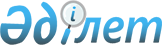 О признании утратившим силу приказа Министра финансов Республики Казахстан от 15 февраля 2018 года № 199 "Об утверждении Правил представления сведений об инвестиционных контрактах, заключенных в соответствии с законодательством Республики Казахстан в сфере предпринимательства и предусматривающих реализацию инвестиционных приоритетных проектов, а также сведений о прекращении действия данных инвестиционных контрактов и иных сведений и их формы"Приказ и.о. Министра финансов Республики Казахстан от 27 июля 2021 года № 726. Зарегистрирован в Министерстве юстиции Республики Казахстан 28 июля 2021 года № 23745
      В соответствии со статьей 27 Закона Республики Казахстан "О правовых актах" ПРИКАЗЫВАЮ:
      1. Признать утратившим силу приказ Министра финансов Республики Казахстан от 15 февраля 2018 года № 199 "Об утверждении Правил представления сведений об инвестиционных контрактах, заключенных в соответствии с законодательством Республики Казахстан в сфере предпринимательства и предусматривающих реализацию инвестиционных приоритетных проектов, а также сведений о прекращении действия данных инвестиционных контрактов и иных сведений и их формы" (зарегистрирован в Реестре государственной регистрации нормативных правовых актов под № 16528).
      2. Комитету государственных доходов Министерства финансов Республики Казахстан в установленном законодательством Республики Казахстан порядке обеспечить:
      1) государственную регистрацию настоящего приказа в Министерстве юстиции Республики Казахстан;
      2) размещение настоящего приказа на интернет-ресурсе Министерства финансов Республики Казахстан;
      3) в течение десяти рабочих дней после государственной регистрации настоящего приказа в Министерстве юстиции Республики Казахстан представление в Департамент юридической службы Министерства финансов Республики Казахстан сведений об исполнении мероприятий, предусмотренных подпунктами 1) и 2) настоящего пункта.
      3. Настоящий приказ вводится в действие по истечении десяти календарных дней после дня его первого официального опубликования.
      "СОГЛАСОВАН"
Министерство иностранных дел
Республики Казахстан
					© 2012. РГП на ПХВ «Институт законодательства и правовой информации Республики Казахстан» Министерства юстиции Республики Казахстан
				
      И.о. Министра финансов 

М. Султангазиев
